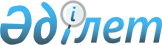 О некоторых вопросах лицензирования деятельности по разработке, производству, ремонту, приобретению и реализации боеприпасов, вооружения и военной техники, запасных частей, комплектующих изделий и приборов к ним, а также специальных материалов и оборудования для их производства, включая монтаж, наладку, модернизацию, установку, использование, хранение, ремонт и сервисное обслуживание
					
			Утративший силу
			
			
		
					Постановление Правительства Республики Казахстан от 29 мая 2013 года № 531.  Утратило силу постановлением Правительства Республики Казахстан от 28 декабря 2016 года № 868      Сноска. Утратило силу постановлением Правительства РК от 28.12.2016 № 868 (вводится в действие со дня его первого официального опубликования).ПРЕСС-РЕЛИЗ

      Примечание РЦПИ.

      В соответствии с Законом РК от 29.09.2014 г. № 239-V ЗРК по вопросам разграничения полномочий между уровнями государственного управления  см. приказ и.о. Министра по инвестициям и развитию Республики Казахстан от 28 января 2016 года № 113.      В соответствии со статьей 6 Закона Республики Казахстан от 11 января 2007 года «О лицензировании» Правительство Республики Казахстан ПОСТАНОВЛЯЕТ:



      1. Утвердить прилагаемые квалификационные требования и перечень документов, подтверждающих соответствие им, для осуществления деятельности по разработке, производству, ремонту, приобретению и реализации боеприпасов, вооружения и военной техники, запасных частей, комплектующих изделий и приборов к ним, а также специальных материалов и оборудования для их производства, включая монтаж, наладку, модернизацию, установку, использование, хранение, ремонт и сервисное обслуживание.



      2. Утратил силу постановлением Правительства РК от 25.12.2015  № 1060(вводится в действие по истечении двадцати одного календарного дня после дня его первого официального опубликования).



      3. Признать утратившими силу:



      1) постановление Правительства Республики Казахстан от 4 февраля 2008 года № 93 «Об утверждении квалификационных требований, предъявляемых к деятельности по разработке, производству, ремонту, приобретению и реализации боеприпасов, вооружения и военной техники, запасных частей, комплектующих изделий и приборов к ним, а также специальных материалов и оборудования для их производства, включая монтаж, наладку, модернизацию, установку, использование, хранение, ремонт и сервисное обслуживание» (САПП Республики Казахстан, 2008 г., № 4, ст. 51);



      2) постановление Правительства Республики Казахстан от 31 мая 2012 года № 718 «О внесении изменений в постановление Правительства Республики Казахстан от 4 февраля 2008 года № 93 «Об утверждении Правил лицензирования и квалификационных требований к деятельности по разработке, производству, ремонту, приобретению и реализации боеприпасов, вооружения и военной техники, запасных частей, комплектующих изделий и приборов к ним, а также специальных материалов и оборудования для их производства, включая монтаж, наладку, использование, хранение, ремонт и сервисное обслуживание» (САПП Республики Казахстан, 2012 г., № 54, ст. 733).



      4. Настоящее постановление вводится в действие по истечении двадцати одного календарного дня после первого официального опубликования.      Премьер-Министр 

      Республики Казахстан                       С. Ахметов

Приложение       

к постановлению Правительства 

Республики Казахстан    

от 29 мая 2013 года № 531 

        Квалификационные требования и перечень документов,

подтверждающих соответствие им для осуществления  деятельности

       по разработке, производству, ремонту, приобретению и

      реализации боеприпасов, вооружения и военной техники,

   запасных частей, комплектующих изделий и приборов к ним,

   специальных материалов, оборудования для их производства,

        включая монтаж, наладку, модернизацию, установку,

  использование, хранение, ремонт и сервисное обслуживание

Приложение                  

к квалификационным требованиям и         

перечню документов, подтверждающих соответствие им,

для осуществления деятельности по разработке,

производству, ремонту, приобретению и реализации

боеприпасов, вооружения и военной техники,    

запасных частей, комплектующих изделий и приборов к ним,

специальных материалов, оборудования для их    

производства, включая монтаж, наладку, модернизацию,

установку, использование, хранение, ремонт    

и сервисное обслуживание             

Форма сведений

к квалификационным требованиям и перечню документов,

подтверждающих соответствие им, для осуществления деятельности

по разработке, производству, ремонту, приобретению и реализации

боеприпасов, вооружения и военной техники, запасных частей,

комплектующих изделий и приборов к ним, специальных материалов,

оборудования для их производства, включая монтаж, наладку,

модернизацию, установку, использование, хранение, ремонт и

сервисное обслуживание

      1. Для подвида деятельности по разработке, производству боеприпасов, вооружения и военной техники, запасных частей, комплектующих изделий и приборов к ним, специальных материалов, оборудования для их производства, включая монтаж, наладку, модернизацию, установку, использование, хранение, ремонт и сервисное обслуживание наличие:

      1) у руководителя или заместителя руководителя юридического лица, в том числе руководителя или заместителя руководителя его филиала, а также физического лица, осуществляющего лицензируемый вид деятельности, высшего технического образования:

      фамилия, имя, отчество ______________________________________;

      должность ___________________________________________________;

      номер и дата приказа о назначении ___________________________;

      специальность по образованию ________________________________;

      номер и дата выдачи диплома о высшем техническом образовании

__________________________________________________________________;

      наименование высшего учебного заведения, выдавшего диплом _________________________________________________________________;

      2) квалифицированных специалистов, имеющих соответствующее техническое образование, стаж работы не менее одного года по специальности:

      фамилия, имя, отчество _______________________________________;

      должность ____________________________________________________;

      номер и дата подписания приказа о назначении _________________;

      стаж работы по специальности _________________________________;

      специальность по образованию _________________________________;

      номер и дата выдачи диплома о высшем техническом образовании

____________________________________________________________________;

      наименование высшего учебного заведения, выдавшего диплом

      ______________________________________________________________;

      3) научной базы в виде комплекта нормативно-технических документов по вопросам разработки и производства к указанному подвиду деятельности:

      информация о наличии научной базы в виде комплекта нормативно-технических документов по вопросам разработки и производства к указанному подвиду деятельности _____________________;

      4) производственно-технической базы, находящейся на праве собственности и ином законном основании, огороженной, изолированной, расположенной на предусмотренном действующими нормативами безопасном расстоянии от жилых и производственных объектов, отвечающей требованиям промышленной, пожарной, санитарно-эпидемиологической безопасности и включающей:

      специализированное производственное здание;

      оборудование, стенд, подъемный механизм; 

      специально оборудованную территорию и помещение для хранения и проведения контрольных испытаний разработанной и производимой продукции;

      служебное помещение для размещения работающего персонала:

      кадастровый номер недвижимого имущества ______________________;

      номер договора и дата подписания договора, в случае если на ином законном основании ___________________________________________;

      наименование организации, с которой заключен договор

      _____________________________________________________________;

      информация о наличии оборудования, стенда, подъемного механизма, ограждения, изоляции, расстоянии от жилых и производственных объектов, в метрах _______________________________;

      5) разрешения Комитета национальной безопасности Республики Казахстан или его территориальных органов на работу с использованием сведений, составляющих государственные секреты по заявленному виду деятельности:

      номер и дата выдачи разрешения _______________________________;

      кем выдано __________________________________________________;

      6) средств измерений, соответствующих условиям эксплуатации и установленным к ним требованиям законодательства об обеспечении единства измерений:

      информация о наличии средств измерений ______________________;

      номер и дата сертификата о поверке средства измерения _______;

      7) утвержденной руководителем организации инструкции по безопасному проведению работ по разработке и производству:

      информация о наличии утвержденной руководителем организации инструкции по безопасному проведению работ по разработке и производству _______________________________________________________;

      8) журнала по учету и хранению материалов, полуфабрикатов (заготовок), комплектующих деталей, готовых и бракованных изделий:

      информация о наличии журнала по учету и хранению материалов, полуфабрикатов (заготовок), комплектующих деталей, готовых и бракованных изделий ________________________________________________;

      9) договора на охрану с использованием огнестрельного оружия между владельцем производственно-технической базы с субъектом охранной деятельности:

      информация об использовании огнестрельного оружия

      ____________________________________________________________;

      номер и дата подписания договора на охрану

       производственно-технической базы __________________________;

      наименование субъекта охранной деятельности, с которой заключен договор __________________________________________________________.



      2. Для подвида деятельности по ремонту боеприпасов, вооружения и военной техники, запасных частей, комплектующих изделий и приборов к ним, специальных материалов и оборудования для их производства, включая монтаж, наладку, модернизацию, установку, использование, хранение, ремонт и сервисное обслуживание наличие:

      1) у руководителя или заместителя руководителя юридического лица, в том числе руководителя или заместителя руководителя его филиала, а также физического лица, осуществляющего лицензируемый вид деятельности, высшего технического образования:

      фамилия, имя, отчество ______________________________________;

      должность ____________________________________________________;

      номер и дата приказа о назначении ____________________________;

      специальность по образованию _________________________________;

      номер и дата выдачи диплома о высшем техническом образовании

      ____________________________________________________________;

      наименование высшего учебного заведения, выдавшего диплом

      ____________________________________________________________;

      2) квалифицированных специалистов, имеющих соответствующее техническое образование, стаж работы не менее одного года по специальности:

      фамилия, имя, отчество ______________________________________;

      должность ___________________________________________________;

      номер и дата подписания приказа о назначении _________________;

      стаж работы по специальности _______________________________;

      специальность по образованию _______________________________;

      номер и дата выдачи диплома о высшем техническом образовании

      ___________________________________________________________;

      наименование высшего учебного заведения, выдавшего диплом

      ___________________________________________________________;

      3) научной базы в виде комплекта нормативно-технических документов по вопросам ремонта к указанному подвиду деятельности:

      информация о наличии научной базы в виде комплекта нормативно-технических документов по вопросам ремонта к указанному подвиду деятельности ____________________________________________;

      4) производственно-технической базы на праве собственности и ином законном основании, огороженной, изолированной, расположенной на предусмотренном действующими нормативами безопасном расстоянии от жилых и производственных объектов, отвечающей требованиям промышленной, пожарной, санитарно-эпидемиологической безопасности и включающей:

      специализированное производственное здание, ангар;

      оборудование, стенд, подъемный механизм;

      специально оборудованную территорию и помещение для хранения и проведения контрольных испытаний продукции после произведенного ремонта;

      служебное помещение для размещения работающего персонала:

      кадастровый номер недвижимого имущества ____________________; 

      номер договора и дата подписания договора, в случае если на ином законном основании ___________________________________________;

      наименование организации, с которой заключен договор

      _____________________________________________________________; 

      информация о наличии оборудования, стенда, подъемного механизма, ограждения, изоляции, о расстоянии от жилых и производственных объектов, в метрах _______________________________;

      5) разрешения Комитета национальной безопасности Республики Казахстан или его территориальных органов на работу с использованием сведений, составляющих государственные секреты по заявленному виду деятельности:

      номер и дата выдачи разрешения _______________________________;

      кем выдано __________________________________________________;

      6) средств измерений, соответствующих условиям эксплуатации и установленным к ним требованиям законодательства об обеспечении единства измерений:

      информация о наличии средств измерений ______________________;

      номер и дата сертификата о поверке средства измерения _______;

      7) журнала по учету и хранению материалов, полуфабрикатов (заготовок), комплектующих деталей, изделий:

      информация о наличии журнала по учету и хранению материалов, полуфабрикатов (заготовок), комплектующих деталей, изделий

      _____________________________________________________________;

      8) утвержденной руководителем организации инструкции по безопасному проведению ремонтных работ:

      информация о наличии утвержденной руководителем организации инструкции по безопасному проведению ремонтных работ

____________________________________________________________________;

      9) договора на охрану с использованием огнестрельного оружия между владельцем производственно-технической базы с субъектом охранной деятельности:

      информация об использовании огнестрельного оружия

      ___________________________________________________________;

      номер и дата подписания договора на охрану производственно-технической базы

      _____________________________________________________________;

      наименование субъекта охранной деятельности, с которой заключен договор __________________________________________________________.



      3. Для подвида деятельности по приобретению и реализации боеприпасов, вооружения и военной техники, запасных частей, комплектующих изделий и приборов к ним, специальных материалов, оборудования для их производства, включая монтаж, наладку, модернизацию, установку, использование, хранение, ремонт и сервисное обслуживание наличие:

      1) у руководителя или заместителя руководителя юридического лица, в том числе руководителя или заместителя руководителя его филиала, а также физического лица, осуществляющего лицензируемый вид деятельности, высшего технического образования:

      фамилия, имя, отчество ______________________________________;

      должность ___________________________________________________;

      номер и дата приказа о назначении ____________________________;

      специальность по образованию _______________________________;

      номер и дата выдачи диплома о высшем техническом образовании

      __________________________________________________________;

      наименование высшего учебного заведения, выдавшего диплом

      ____________________________________________________________;

      2) квалифицированных специалистов, имеющих соответствующее техническое образование, стаж работы не менее одного года по специальности:

      фамилия, имя, отчество ______________________________________;

      должность ___________________________________________________;

      номер и дата подписания приказа о назначении _________________;

      стаж работы по специальности _______________________________;

      специальность по образованию _______________________________;

      номер и дата выдачи диплома о высшем техническом образовании

      ____________________________________________________________;

      наименование высшего учебного заведения, выдавшего диплом

      ____________________________________________________________;

      3) специально оборудованного склада на праве собственности для хранения боеприпасов, вооружения и военной техники, запасных частей, комплектующих изделий и приборов к ним, специальных материалов, оборудования, огороженного, изолированного, расположенного на предусмотренном действующими нормативами безопасном расстоянии от жилых и производственных объектов, отвечающего требованиям промышленной, пожарной санитарно-эпидемиологической безопасности:

      кадастровый номер недвижимого имущества ______________________;

      информация о наличии ограждения, изоляции, расстоянии от жилых и производственных объектов, в метрах ____________________________;

      4) разрешения Комитета национальной безопасности Республики Казахстан или его территориальных органов на работу с использованием сведений, составляющих государственные секреты по заявленному виду деятельности:

      номер и дата выдачи разрешения _______________________________;

      кем выдано ___________________________________________________;

      5) журнала по учету и хранению боеприпасов, вооружения и военной техники, запасных частей, комплектующих изделий и приборов к ним, а также специальных материалов и оборудования для их производства, включая монтаж, наладку, модернизацию, установку, использование, хранение, ремонт и сервисное обслуживание:

      информация о наличии журнала по учету и хранению боеприпасов, вооружения и военной техники, запасных частей, комплектующих изделий и приборов к ним, а также специальных материалов и оборудования для их производства, включая монтаж, наладку, модернизацию, установку, использование, хранение, ремонт и сервисное обслуживание __________;

      6) договора на охрану с использованием огнестрельного оружия между владельцем специально оборудованного склада с субъектом охранной деятельности:

      информация об использовании огнестрельного оружия

      ______________________________________________________________;

      номер и дата подписания договора на охрану специально оборудованного склада ______________________________________________;

      наименование субъекта охранной деятельности, с которой заключен

      договор ______________________________________________________.
					© 2012. РГП на ПХВ «Институт законодательства и правовой информации Республики Казахстан» Министерства юстиции Республики Казахстан
				№ п/пКвалификационные требования включают наличие:ДокументыДокументыПримечание123341. Для подвида деятельности по разработке, производству боеприпасов, вооружения и военной техники, запасных частей, комплектующих изделий и приборов к ним, специальных материалов, оборудования для их производства, включая монтаж, наладку, модернизацию, установку, использование, хранение, ремонт и сервисное обслуживание1. Для подвида деятельности по разработке, производству боеприпасов, вооружения и военной техники, запасных частей, комплектующих изделий и приборов к ним, специальных материалов, оборудования для их производства, включая монтаж, наладку, модернизацию, установку, использование, хранение, ремонт и сервисное обслуживание1. Для подвида деятельности по разработке, производству боеприпасов, вооружения и военной техники, запасных частей, комплектующих изделий и приборов к ним, специальных материалов, оборудования для их производства, включая монтаж, наладку, модернизацию, установку, использование, хранение, ремонт и сервисное обслуживание1. Для подвида деятельности по разработке, производству боеприпасов, вооружения и военной техники, запасных частей, комплектующих изделий и приборов к ним, специальных материалов, оборудования для их производства, включая монтаж, наладку, модернизацию, установку, использование, хранение, ремонт и сервисное обслуживание1. Для подвида деятельности по разработке, производству боеприпасов, вооружения и военной техники, запасных частей, комплектующих изделий и приборов к ним, специальных материалов, оборудования для их производства, включая монтаж, наладку, модернизацию, установку, использование, хранение, ремонт и сервисное обслуживание1.для руководителя или заместителя руководителя юридического лица, в том числе руководителя или заместителя руководителя его филиала, а также физического лица, осуществляющего  лицензируемый вид деятельности, высшего технического образованиядля руководителя или заместителя руководителя юридического лица, в том числе руководителя или заместителя руководителя его филиала, а также физического лица, осуществляющего  лицензируемый вид деятельности, высшего технического образованияформа сведений согласно приложению к настоящим квалификационным требованиям и перечню документов, содержащих информацию о наличии у руководителя или заместителя руководителя юридического лица, в том числе руководителя или заместителя руководителя его филиала, а также физического лица, осуществляющего лицензируемый вид деятельности, высшего технического образования2.квалифицированных специалистов, имеющих соответствующее техническое образование, стаж работы не менее одного года по специальностиквалифицированных специалистов, имеющих соответствующее техническое образование, стаж работы не менее одного года по специальностиформа сведений, согласно приложению к настоящим квалификационным требованиям и перечню документов, содержащих информацию о наличии квалифицированных специалистов, имеющих соответствующее техническое образование, стаж работы не менее одного года по специальности2.квалифицированных специалистов, имеющих соответствующее техническое образование, стаж работы не менее одного года по специальностиквалифицированных специалистов, имеющих соответствующее техническое образование, стаж работы не менее одного года по специальностиформа сведений, согласно приложению к настоящим квалификационным требованиям и перечню документов, содержащих информацию о наличии квалифицированных специалистов, имеющих соответствующее техническое образование, стаж работы не менее одного года по специальности3.научной базы в виде комплекта нормативно-технических документов по вопросам разработки и производства к указанному подвиду деятельностинаучной базы в виде комплекта нормативно-технических документов по вопросам разработки и производства к указанному подвиду деятельностиформа сведений согласно приложению к настоящим квалификационным требованиям и перечню документов, содержащих информацию о наличии научной базы, в виде комплекта нормативно-технических документов по вопросам разработки и производства к указанному подвиду деятельности4.производственно-

технической базы, находящейся на праве собственности и ином законном основании, огороженной, изолированной, расположенной на предусмотренном действующими нормативами безопасном расстоянии от жилых и производственных объектов, отвечающей требованиям промышленной, пожарной, санитарно-

эпидемиологической безопасности и включающей:

специализированное производственное здание;

оборудование, стенд, подъемный механизм;

специально оборудованную территорию и помещение для хранения и проведения контрольных испытаний разработанной и производимой продукции;

служебное помещение для размещения работающего персоналапроизводственно-

технической базы, находящейся на праве собственности и ином законном основании, огороженной, изолированной, расположенной на предусмотренном действующими нормативами безопасном расстоянии от жилых и производственных объектов, отвечающей требованиям промышленной, пожарной, санитарно-

эпидемиологической безопасности и включающей:

специализированное производственное здание;

оборудование, стенд, подъемный механизм;

специально оборудованную территорию и помещение для хранения и проведения контрольных испытаний разработанной и производимой продукции;

служебное помещение для размещения работающего персоналаформа сведений согласно приложению к настоящим квалификационным требованиям и перечню документов, содержащих информацию о наличии производственно-технической базы, находящейся на праве собственности и ином законном основании, огороженной, изолированной, расположенной на предусмотренном действующими нормативами безопасном расстоянии от жилых и производственных объектов, отвечающей требованиям промышленной, пожарной, санитарно-эпидемиологической безопасности и включающей:

специализированное производственное здание;

оборудование, стенд, подъемный механизм;

специально оборудованную  территорию и помещение для хранения и проведения контрольных испытаний разработанной и производимой продукции;

служебное помещение для размещения работающего персонала5.разрешения Комитета национальной безопасности Республики Казахстан или его территориальных органов на работу с использованием сведений, составляющих государственные секреты по заявленному виду деятельностиразрешения Комитета национальной безопасности Республики Казахстан или его территориальных органов на работу с использованием сведений, составляющих государственные секреты по заявленному виду деятельностиформа сведений согласно приложению к настоящим квалификационным требованиям и перечню документов, содержащих информацию о наличии разрешения Комитета национальной безопасности Республики Казахстан или его территориальных органов на работу с использованием сведений, составляющих государственные секреты по заявленному виду деятельности6.средств измерений, соответствующих условиям эксплуатации и установленным к ним требованиям законодательства об обеспечении единства измеренийсредств измерений, соответствующих условиям эксплуатации и установленным к ним требованиям законодательства об обеспечении единства измеренийформа сведений согласно приложению к настоящим квалификационным требованиям и перечню документов, содержащих информацию о наличии средств измерений, соответствующих условиям эксплуатации и установленным к ним требованиям законодательства об обеспечении единства измерений7.утвержденной руководителем организации инструкции по безопасному проведению работ по разработке и производствуутвержденной руководителем организации инструкции по безопасному проведению работ по разработке и производствуформа сведений согласно приложению к настоящим квалификационным требованиям и перечню документов, содержащих информацию о наличии утвержденной руководителем организации инструкции по безопасному проведению работ по разработке и производству8.журнала по учету и хранению материалов, полуфабрикатов (заготовок), комплектующих деталей, готовых и бракованных изделийжурнала по учету и хранению материалов, полуфабрикатов (заготовок), комплектующих деталей, готовых и бракованных изделийформа сведений согласно приложению к настоящим квалификационным требованиям и перечню документов, содержащих информацию о наличии журнала по учету и хранению материалов, полуфабрикатов (заготовок), комплектующих деталей, готовых и бракованных изделий9.договора на охрану с использованием огнестрельного оружия между владельцем производственно-

технической базы с субъектом охранной деятельностидоговора на охрану с использованием огнестрельного оружия между владельцем производственно-

технической базы с субъектом охранной деятельностиформа сведений согласно приложению к настоящим квалификационным требованиям и перечню документов, содержащих информацию о наличии договора на охрану с использованием огнестрельного оружия между владельцем производственно-технической базы с субъектом охранной деятельности2. Для подвида деятельности по ремонту боеприпасов, вооружения и военной техники, запасных частей, комплектующих изделий и приборов к ним, специальных материалов и оборудования для их производства, включая монтаж, наладку, модернизацию, установку, использование, хранение, ремонт и сервисное обслуживание2. Для подвида деятельности по ремонту боеприпасов, вооружения и военной техники, запасных частей, комплектующих изделий и приборов к ним, специальных материалов и оборудования для их производства, включая монтаж, наладку, модернизацию, установку, использование, хранение, ремонт и сервисное обслуживание2. Для подвида деятельности по ремонту боеприпасов, вооружения и военной техники, запасных частей, комплектующих изделий и приборов к ним, специальных материалов и оборудования для их производства, включая монтаж, наладку, модернизацию, установку, использование, хранение, ремонт и сервисное обслуживание2. Для подвида деятельности по ремонту боеприпасов, вооружения и военной техники, запасных частей, комплектующих изделий и приборов к ним, специальных материалов и оборудования для их производства, включая монтаж, наладку, модернизацию, установку, использование, хранение, ремонт и сервисное обслуживание2. Для подвида деятельности по ремонту боеприпасов, вооружения и военной техники, запасных частей, комплектующих изделий и приборов к ним, специальных материалов и оборудования для их производства, включая монтаж, наладку, модернизацию, установку, использование, хранение, ремонт и сервисное обслуживание1.для руководителя или заместителя руководителя юридического лица, в том числе руководителя или заместителя руководителя его филиала, а также физического лица, осуществляющего лицензируемый вид деятельности, высшего технического образованиядля руководителя или заместителя руководителя юридического лица, в том числе руководителя или заместителя руководителя его филиала, а также физического лица, осуществляющего лицензируемый вид деятельности, высшего технического образованияформа сведений согласно приложению к настоящим квалификационным требованиям и перечню документов, содержащих информацию о наличии у руководителя или заместителя руководителя юридического лица, в том числе руководителя или заместителя руководителя его филиала, а также физического лица, осуществляющего лицензируемый вид деятельности, высшего технического образования2.квалифицированных специалистов, имеющих соответствующее техническое образование, стаж работы не менее одного года по специальностиквалифицированных специалистов, имеющих соответствующее техническое образование, стаж работы не менее одного года по специальностиформа сведений согласно приложению к настоящим квалификационным требованиям и перечню документов, содержащих информацию о наличии квалифицированных специалистов, имеющих соответствующее техническое образование, стаж работы не менее одного года по специальности специалиста3.научной базы в виде комплекта нормативно-технических документов по вопросам ремонта к указанному подвиду деятельностинаучной базы в виде комплекта нормативно-технических документов по вопросам ремонта к указанному подвиду деятельностиформа сведений согласно приложению к настоящим квалификационным требованиям и перечню документов, содержащих информацию о наличии научной базы в виде комплекта нормативно-технических документов по вопросам ремонта к указанному подвиду деятельности4.производственно-технической базы на праве собственности и ином законном основании, огороженной, изолированной, расположенной на предусмотренном действующими нормативами безопасном расстоянии от жилых и производственных объектов, отвечающей требованиям промышленной, пожарной, санитарно-

эпидемиологической безопасности и включающей:

специализированное производственное здание, ангар;

оборудование, стенд, подъемный механизм;

специально оборудованную территорию и помещение для хранения и проведения контрольных испытаний продукции после произведенного ремонта;

служебное помещение для размещения работающего персоналапроизводственно-технической базы на праве собственности и ином законном основании, огороженной, изолированной, расположенной на предусмотренном действующими нормативами безопасном расстоянии от жилых и производственных объектов, отвечающей требованиям промышленной, пожарной, санитарно-

эпидемиологической безопасности и включающей:

специализированное производственное здание, ангар;

оборудование, стенд, подъемный механизм;

специально оборудованную территорию и помещение для хранения и проведения контрольных испытаний продукции после произведенного ремонта;

служебное помещение для размещения работающего персоналаформа сведений согласно приложению к настоящим квалификационным требованиям и перечню документов, содержащих информацию о наличии производственно-технической базы на праве собственности ином законном основании, огороженной, изолированной, расположенной на предусмотренном действующими нормативами безопасном расстоянии от жилых и производственных объектов, отвечающей требованиям промышленной, пожарной, санитарно-эпидемиологической безопасности и включающей:

специализированное производственное здание, ангар;

оборудование, стенд, подъемный механизм;

специально оборудованную территорию и помещение для хранения и проведения контрольных испытаний продукции после произведенного ремонта;

служебное помещение для размещения работающего персонала4.производственно-технической базы на праве собственности и ином законном основании, огороженной, изолированной, расположенной на предусмотренном действующими нормативами безопасном расстоянии от жилых и производственных объектов, отвечающей требованиям промышленной, пожарной, санитарно-

эпидемиологической безопасности и включающей:

специализированное производственное здание, ангар;

оборудование, стенд, подъемный механизм;

специально оборудованную территорию и помещение для хранения и проведения контрольных испытаний продукции после произведенного ремонта;

служебное помещение для размещения работающего персоналапроизводственно-технической базы на праве собственности и ином законном основании, огороженной, изолированной, расположенной на предусмотренном действующими нормативами безопасном расстоянии от жилых и производственных объектов, отвечающей требованиям промышленной, пожарной, санитарно-

эпидемиологической безопасности и включающей:

специализированное производственное здание, ангар;

оборудование, стенд, подъемный механизм;

специально оборудованную территорию и помещение для хранения и проведения контрольных испытаний продукции после произведенного ремонта;

служебное помещение для размещения работающего персоналаформа сведений согласно приложению к настоящим квалификационным требованиям и перечню документов, содержащих информацию о наличии производственно-технической базы на праве собственности ином законном основании, огороженной, изолированной, расположенной на предусмотренном действующими нормативами безопасном расстоянии от жилых и производственных объектов, отвечающей требованиям промышленной, пожарной, санитарно-эпидемиологической безопасности и включающей:

специализированное производственное здание, ангар;

оборудование, стенд, подъемный механизм;

специально оборудованную территорию и помещение для хранения и проведения контрольных испытаний продукции после произведенного ремонта;

служебное помещение для размещения работающего персонала5.разрешения Комитета национальной безопасности Республики Казахстан или его территориальных органов на работу с использованием сведений, составляющих государственные секреты по заявленному виду деятельностиразрешения Комитета национальной безопасности Республики Казахстан или его территориальных органов на работу с использованием сведений, составляющих государственные секреты по заявленному виду деятельностиформа сведений согласно приложению к настоящим квалификационным требованиям и перечню документов, содержащих информацию о наличии разрешения Комитета национальной безопасности Республики Казахстан или его территориальных органов на работу с использованием сведений, составляющих государственные секреты по заявленному виду деятельности6.средств измерений, соответствующих условиям эксплуатации и установленным к ним требованиям законодательства об обеспечении единства измеренийсредств измерений, соответствующих условиям эксплуатации и установленным к ним требованиям законодательства об обеспечении единства измеренийформа сведений согласно приложению к настоящим квалификационным требованиям и перечню документов, содержащих информацию о наличии средств измерений, соответствующих условиям эксплуатации и установленным к ним требованиям законодательства об обеспечении единства измерений7.журнала по учету и хранению материалов, полуфабрикатов (заготовок), комплектующих деталей, изделийжурнала по учету и хранению материалов, полуфабрикатов (заготовок), комплектующих деталей, изделийформа сведений согласно приложению к настоящим квалификационным требованиям и перечню документов, содержащих информацию о наличии журнала по учету и хранению материалов, полуфабрикатов (заготовок), комплектующих деталей, изделий8.утвержденной руководителем организации инструкции по безопасному проведению ремонтных работутвержденной руководителем организации инструкции по безопасному проведению ремонтных работформа сведений согласно приложению к настоящим квалификационным требованиям и перечню документов, содержащих информацию о наличии утвержденной руководителем организации инструкции по безопасному проведению ремонтных работ9.договора на охрану производственно-

технической базы с использованием огнестрельного оружия с субъектом охранной деятельностидоговора на охрану производственно-

технической базы с использованием огнестрельного оружия с субъектом охранной деятельностиформа сведений согласно приложению к настоящим квалификационным требованиям и перечню документов, содержащих информацию о наличии договора на охрану производственно-технической базы с использованием огнестрельного оружия с субъектом охранной деятельности3. Для подвида деятельности по приобретению и реализации боеприпасов, вооружения и военной техники, запасных частей, комплектующих изделий и приборов к ним, специальных материалов, оборудования для их производства, включая монтаж, наладку, модернизацию, установку, использование, хранение, ремонт и сервисное обслуживание3. Для подвида деятельности по приобретению и реализации боеприпасов, вооружения и военной техники, запасных частей, комплектующих изделий и приборов к ним, специальных материалов, оборудования для их производства, включая монтаж, наладку, модернизацию, установку, использование, хранение, ремонт и сервисное обслуживание3. Для подвида деятельности по приобретению и реализации боеприпасов, вооружения и военной техники, запасных частей, комплектующих изделий и приборов к ним, специальных материалов, оборудования для их производства, включая монтаж, наладку, модернизацию, установку, использование, хранение, ремонт и сервисное обслуживание3. Для подвида деятельности по приобретению и реализации боеприпасов, вооружения и военной техники, запасных частей, комплектующих изделий и приборов к ним, специальных материалов, оборудования для их производства, включая монтаж, наладку, модернизацию, установку, использование, хранение, ремонт и сервисное обслуживание3. Для подвида деятельности по приобретению и реализации боеприпасов, вооружения и военной техники, запасных частей, комплектующих изделий и приборов к ним, специальных материалов, оборудования для их производства, включая монтаж, наладку, модернизацию, установку, использование, хранение, ремонт и сервисное обслуживание1.для руководителя или заместителя руководителя юридического лица, в том числе руководителя или заместителя руководителя его филиала, а также физического лица, осуществляющего лицензируемый вид деятельности, высшего технического образованиядля руководителя или заместителя руководителя юридического лица, в том числе руководителя или заместителя руководителя его филиала, а также физического лица, осуществляющего лицензируемый вид деятельности, высшего технического образованияформа сведений согласно приложению к настоящим квалификационным требованиям и перечню документов, содержащих информацию о наличии у руководителя или заместителя руководителя юридического лица, в том числе руководителя или заместителя руководителя его филиала, а также физического лица, осуществляющего лицензируемый вид деятельности, высшего технического образования2.квалифицированных специалистов, имеющих соответствующее техническое образование, стаж работы не менее одного года по специальностиквалифицированных специалистов, имеющих соответствующее техническое образование, стаж работы не менее одного года по специальностиформа сведений согласно приложению к настоящим квалификационным требованиям и перечню документов, содержащих информацию о наличии квалифицированных специалистов, имеющих соответствующее техническое образование, стаж работы не менее одного года по специальности3.специально оборудованного склада на праве собственности для хранения боеприпасов, вооружения и военной техники, запасных частей, комплектующих изделий и приборов к ним, специальных материалов, оборудования, огороженного, изолированного, расположенного на предусмотренном действующими нормативами безопасном расстоянии от жилых и производственных объектов, отвечающего требованиям промышленной, пожарной санитарно-

эпидемиологической безопасностиспециально оборудованного склада на праве собственности для хранения боеприпасов, вооружения и военной техники, запасных частей, комплектующих изделий и приборов к ним, специальных материалов, оборудования, огороженного, изолированного, расположенного на предусмотренном действующими нормативами безопасном расстоянии от жилых и производственных объектов, отвечающего требованиям промышленной, пожарной санитарно-

эпидемиологической безопасностиформа сведений согласно приложению к настоящим квалификационным требованиям и перечню документов, содержащих информацию о наличии специально оборудованного склада на праве собственности для хранения боеприпасов, вооружения и военной техники, запасных частей, комплектующих изделий и приборов к ним, специальных материалов, оборудования, огороженного, изолированного, расположенного на предусмотренном действующими нормативами безопасном расстоянии от жилых и производственных объектов, отвечающего требованиям промышленной, пожарной, санитарно-эпидемиологической безопасности4.разрешения Комитета национальной безопасности Республики Казахстан или его территориальных органов на работу с использованием сведений, составляющих государственные секреты по заявленному виду деятельностиразрешения Комитета национальной безопасности Республики Казахстан или его территориальных органов на работу с использованием сведений, составляющих государственные секреты по заявленному виду деятельностиформа сведений согласно приложению к настоящим квалификационным требованиям и перечню документов, содержащих информацию о наличии разрешения Комитета национальной безопасности Республики Казахстан или его территориальных органов на работу с использованием сведений, составляющих государственные секреты по заявленному виду деятельности5.журнала по учету и хранению боеприпасов, вооружения и военной техники, запасных частей, комплектующих изделий и приборов к ним, а также специальных материалов и оборудования для их производства, включая монтаж, наладку, модернизацию, установку, использование, хранение, ремонт и сервисное обслуживаниежурнала по учету и хранению боеприпасов, вооружения и военной техники, запасных частей, комплектующих изделий и приборов к ним, а также специальных материалов и оборудования для их производства, включая монтаж, наладку, модернизацию, установку, использование, хранение, ремонт и сервисное обслуживаниеформа сведений согласно приложению к настоящим квалификационным требованиям и перечню документов, содержащих информацию о наличии журнала по учету и хранению боеприпасов, вооружения и военной техники, запасных частей, комплектующих изделий и приборов к ним, а также специальных материалов и оборудования для их производства, включая монтаж, наладку, модернизацию, установку, использование, хранение, ремонт и сервисное обслуживание6.договора на охрану специально оборудованного склада с использованием огнестрельного оружия с субъектом охранной деятельностидоговора на охрану специально оборудованного склада с использованием огнестрельного оружия с субъектом охранной деятельностиформа сведений согласно приложению к настоящим квалификационным требованиям и перечню документов, содержащих информацию о наличии договора на охрану специально оборудованного склада с использованием огнестрельного оружия с субъектом охранной деятельности